**50% threshold will be applied for questions given by each department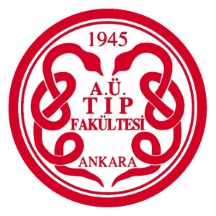 HEALTH FROM CHILDHOOD TO OLD AGE(MED318) (2022-2023)HEALTH FROM CHILDHOOD TO OLD AGE(MED318) (2022-2023)HEALTH FROM CHILDHOOD TO OLD AGE(MED318) (2022-2023)HEALTH FROM CHILDHOOD TO OLD AGE(MED318) (2022-2023)INTRODUCTION OF THE COURSEINTRODUCTION OF THE COURSEINTRODUCTION OF THE COURSEINTRODUCTION OF THE COURSECOURSE PERIOD: Year 3 – Semester 2: Year 3 – Semester 2: Year 3 – Semester 2COURSE CODE: MED-342A: MED-342A: MED-342ACOURSE DURATION: 7 weeks: 7 weeks: 7 weeksNATIONAL CREDIT: 6: 6: 6ECTS CREDIT: 8: 8: 8COURSE COORDINATORS: Prof. Dr. Begüm ATASAY  Prof. Dr. Elif İNCE  Doç.Dr. Ceyda TUNA KIRSAÇLIOĞLU: Prof. Dr. Begüm ATASAY  Prof. Dr. Elif İNCE  Doç.Dr. Ceyda TUNA KIRSAÇLIOĞLU: Prof. Dr. Begüm ATASAY  Prof. Dr. Elif İNCE  Doç.Dr. Ceyda TUNA KIRSAÇLIOĞLUCOURSE SECRETARY: Orhan Yılmaz: Orhan Yılmaz: Orhan YılmazCOURSE DATES: 24.04.2023-09.06.2023: 24.04.2023-09.06.2023: 24.04.2023-09.06.2023TRAINING LOCATIONS: Cebeci Campus, Children’s Hospital and Pediatric Academic Building Cebeci Campus, “Problem Based Learning” Building, Cebeci Campus, 50. yıl Lecture Hall, Blue Hall and Morphology Building Lecture Hall-4 : Cebeci Campus, Children’s Hospital and Pediatric Academic Building Cebeci Campus, “Problem Based Learning” Building, Cebeci Campus, 50. yıl Lecture Hall, Blue Hall and Morphology Building Lecture Hall-4 : Cebeci Campus, Children’s Hospital and Pediatric Academic Building Cebeci Campus, “Problem Based Learning” Building, Cebeci Campus, 50. yıl Lecture Hall, Blue Hall and Morphology Building Lecture Hall-4 TEACHING STAFFTEACHING STAFFTEACHING STAFFTEACHING STAFFProf. Dr. Emel Ünal Prof. Dr. Saadet ArsanProf. Dr. Zehra AycanProf. Dr. Betül UlukolProf. Dr. Pelin BilirProf. Dr. Ergin ÇiftçiProf. Dr. Begüm AtasayProf. Dr. Zeynep ŞıklarProf. Dr. Tanıl Kendirli Prof. Dr. Nazan ÇobanoğluProf. Dr. Filiz Şimşek Orhon Prof. Dr. Elif İnceProf. Dr. Deniz TekinProf. Dr. Halil ÖzdemirDoç. Dr. Seda TopçuDoç. Dr. Emel OkuluProf. Dr. Emel Ünal Prof. Dr. Saadet ArsanProf. Dr. Zehra AycanProf. Dr. Betül UlukolProf. Dr. Pelin BilirProf. Dr. Ergin ÇiftçiProf. Dr. Begüm AtasayProf. Dr. Zeynep ŞıklarProf. Dr. Tanıl Kendirli Prof. Dr. Nazan ÇobanoğluProf. Dr. Filiz Şimşek Orhon Prof. Dr. Elif İnceProf. Dr. Deniz TekinProf. Dr. Halil ÖzdemirDoç. Dr. Seda TopçuDoç. Dr. Emel OkuluDoç.Dr. Ceyda Tuna KırsaçlıoğluDoç. Dr. Elif ÖzsuDoç. Dr. E. Bahar Bingöler Pekcici Doç. Dr. Songül YılmazDoç. Dr. Engin KöseDoç.Dr. Ezgi Özalp Akın Doç.Dr. Mehmet Gökhan RamoğluDoç.Dr. Hatice MutluDoç.Dr. Miraç YıldırımDr. Öğretim Üyesi Hasan Fatih ÇakmaklıÖğrt.Üyesi.Dr. Merve HavanProf. Dr.Birgül PiyalDr. Öğr.Üyesi Cemal Koçak Doç. Dr. Esra YürümezDoç. Dr. Ahmet YALÇINDoç. Dr. Volkan AtmışProf.Dr. Ahmet AcıdumanProf.Dr. Berna ArdaProf.Dr. Serap Şahinoğlu Doç.Dr. Volkan KavasDr.Öğr.Üyesi Abdullah YıldızDr. Ayşe KurtoğluAIM OF THE COURSEAIM OF THE COURSEAIM OF THE COURSEAIM OF THE COURSETo gain the knowledge, skills and attitudes necessary for the definition of healthy individual characteristics from the period of newborn to the end of life and for the protection and improvement of individual health.To gain the knowledge, skills and attitudes necessary for the definition of healthy individual characteristics from the period of newborn to the end of life and for the protection and improvement of individual health.To gain the knowledge, skills and attitudes necessary for the definition of healthy individual characteristics from the period of newborn to the end of life and for the protection and improvement of individual health.To gain the knowledge, skills and attitudes necessary for the definition of healthy individual characteristics from the period of newborn to the end of life and for the protection and improvement of individual health.LEARNING OBJECTIVES OF THE COURSELEARNING OBJECTIVES OF THE COURSELEARNING OBJECTIVES OF THE COURSELEARNING OBJECTIVES OF THE COURSEEvaluates the healthy child’s growth and development.Evaluates the healthy child’s growth and development.Evaluates the healthy child’s growth and development.Evaluates the healthy child’s growth and development.Takes the child’s and their family’s medical history through a proper communication. Takes the child’s and their family’s medical history through a proper communication. Takes the child’s and their family’s medical history through a proper communication. Takes the child’s and their family’s medical history through a proper communication. Makes a physical examination of the pediatric patient.Makes a physical examination of the pediatric patient.Makes a physical examination of the pediatric patient.Makes a physical examination of the pediatric patient.Evaluates the medical history and physical examination findings, and makes differential diagnosis.Evaluates the medical history and physical examination findings, and makes differential diagnosis.Evaluates the medical history and physical examination findings, and makes differential diagnosis.Evaluates the medical history and physical examination findings, and makes differential diagnosis.Evaluates the vital signs of the child.Evaluates the vital signs of the child.Evaluates the vital signs of the child.Evaluates the vital signs of the child.Describes basic diagnostic methods used in pediatric diseases.Describes basic diagnostic methods used in pediatric diseases.Describes basic diagnostic methods used in pediatric diseases.Describes basic diagnostic methods used in pediatric diseases.Explains the importance of breastfeeding and the properties of childhood nutrition.Explains the importance of breastfeeding and the properties of childhood nutrition.Explains the importance of breastfeeding and the properties of childhood nutrition.Explains the importance of breastfeeding and the properties of childhood nutrition.Describes and applies the childhood immunization.Describes and applies the childhood immunization.Describes and applies the childhood immunization.Describes and applies the childhood immunization.Describes the preventive measures of decreasing the rate of common pediatric diseases in community.Describes the preventive measures of decreasing the rate of common pediatric diseases in community.Describes the preventive measures of decreasing the rate of common pediatric diseases in community.Describes the preventive measures of decreasing the rate of common pediatric diseases in community.Describes how to keep the documents and electronical records of the patients.Describes how to keep the documents and electronical records of the patients.Describes how to keep the documents and electronical records of the patients.Describes how to keep the documents and electronical records of the patients.Establishes a proper communication with the child and his parents.Establishes a proper communication with the child and his parents.Establishes a proper communication with the child and his parents.Establishes a proper communication with the child and his parents.Establishes a proper communication with colleagues and health workers.Establishes a proper communication with colleagues and health workers.Establishes a proper communication with colleagues and health workers.Establishes a proper communication with colleagues and health workers.Evaluates his/her individual competencies, and develops his/her individual performance through continues learning.Evaluates his/her individual competencies, and develops his/her individual performance through continues learning.Evaluates his/her individual competencies, and develops his/her individual performance through continues learning.Evaluates his/her individual competencies, and develops his/her individual performance through continues learning.Explains the basic behaviors, cognitive and emotional properties of the child according to the child’s developmental stages.Explains the basic behaviors, cognitive and emotional properties of the child according to the child’s developmental stages.Explains the basic behaviors, cognitive and emotional properties of the child according to the child’s developmental stages.Explains the basic behaviors, cognitive and emotional properties of the child according to the child’s developmental stages.Evaluates the child within a holistic approach with his/her family and environment, and detects the mental health abnormalities.Evaluates the child within a holistic approach with his/her family and environment, and detects the mental health abnormalities.Evaluates the child within a holistic approach with his/her family and environment, and detects the mental health abnormalities.Evaluates the child within a holistic approach with his/her family and environment, and detects the mental health abnormalities.Understands the healthy child-parent interactions, and raises the awareness about needs of healthy family and populations.Understands the healthy child-parent interactions, and raises the awareness about needs of healthy family and populations.Understands the healthy child-parent interactions, and raises the awareness about needs of healthy family and populations.Understands the healthy child-parent interactions, and raises the awareness about needs of healthy family and populations.Gains information about the healthy biopsychosocial development and the requirements.Gains information about the healthy biopsychosocial development and the requirements.Gains information about the healthy biopsychosocial development and the requirements.Gains information about the healthy biopsychosocial development and the requirements.Gains information about the ways to prevent from the risky behaviors in child and adolescents.Gains information about the ways to prevent from the risky behaviors in child and adolescents.Gains information about the ways to prevent from the risky behaviors in child and adolescents.Gains information about the ways to prevent from the risky behaviors in child and adolescents.Explains the health and disease concepts and their determinants.Explains the health and disease concepts and their determinants.Explains the health and disease concepts and their determinants.Explains the health and disease concepts and their determinants.Lists the healthy lifestyle changes, and explains the importance of protecting community health.Lists the healthy lifestyle changes, and explains the importance of protecting community health.Lists the healthy lifestyle changes, and explains the importance of protecting community health.Lists the healthy lifestyle changes, and explains the importance of protecting community health.Describes the types of nutrition and exercise that may be offered to healthy individuals and risky groups, and advices the exercise prescriptions to healthy individuals.Describes the types of nutrition and exercise that may be offered to healthy individuals and risky groups, and advices the exercise prescriptions to healthy individuals.Describes the types of nutrition and exercise that may be offered to healthy individuals and risky groups, and advices the exercise prescriptions to healthy individuals.Describes the types of nutrition and exercise that may be offered to healthy individuals and risky groups, and advices the exercise prescriptions to healthy individuals.Explains the harms of smoking, alcohol and substance abuse, and makes the counseling of smoking cessation.Explains the harms of smoking, alcohol and substance abuse, and makes the counseling of smoking cessation.Explains the harms of smoking, alcohol and substance abuse, and makes the counseling of smoking cessation.Explains the harms of smoking, alcohol and substance abuse, and makes the counseling of smoking cessation.Describes the periodic health examination according to age groups.Describes the periodic health examination according to age groups.Describes the periodic health examination according to age groups.Describes the periodic health examination according to age groups.Explains the aging mechanisms and the physiological changes that occur with aging.Explains the aging mechanisms and the physiological changes that occur with aging.Explains the aging mechanisms and the physiological changes that occur with aging.Explains the aging mechanisms and the physiological changes that occur with aging.Describes the principles of taking history from the elderly, relatives and caregivers, and takes a history.Describes the principles of taking history from the elderly, relatives and caregivers, and takes a history.Describes the principles of taking history from the elderly, relatives and caregivers, and takes a history.Describes the principles of taking history from the elderly, relatives and caregivers, and takes a history.Performs a physical examination in elderly patient.Performs a physical examination in elderly patient.Performs a physical examination in elderly patient.Performs a physical examination in elderly patient.Makes the comprehensive geriatric evaluation in the elderly.Makes the comprehensive geriatric evaluation in the elderly.Makes the comprehensive geriatric evaluation in the elderly.Makes the comprehensive geriatric evaluation in the elderly.Describes common geriatric syndromes in the elderly.Describes common geriatric syndromes in the elderly.Describes common geriatric syndromes in the elderly.Describes common geriatric syndromes in the elderly.Defines the preventive care services recommended in the elderly, and explains their importance.Defines the preventive care services recommended in the elderly, and explains their importance.Defines the preventive care services recommended in the elderly, and explains their importance.Defines the preventive care services recommended in the elderly, and explains their importance.Describes the principles of palliative care and end-of-life care.Describes the principles of palliative care and end-of-life care.Describes the principles of palliative care and end-of-life care.Describes the principles of palliative care and end-of-life care.PROGRAM LEARNING OUTCOMES RELATED WITH COURSE LEARNING OBJECTIVESPROGRAM LEARNING OUTCOMES RELATED WITH COURSE LEARNING OBJECTIVESCOURSE LEARNING OBJECTIVESPROGRAM LEARNING OUTCOMESEvaluates the healthy child’s growth and development.LO-2Takes the child’s and their family’s medical history through a proper communication. LO-2Makes a physical examination of the pediatric patient.LO-2Evaluates the medical history and physical examination findings, and makes differential diagnosis.LO-2Evaluates the vital signs of the child.LO-2Describes basic diagnostic methods used in pediatric diseases.LO-1Explains the importance of breastfeeding and the properties of childhood nutrition.LO-1Describes childhood immunization.LO-1, LO-2Describes the preventive measures of decreasing the rate of common pediatric diseases in community.LO-20Describes how to keep the documents and electronical records of the patients.LO-10Establishes a proper communication with the child and his parents.LO-6Establishes a proper communication with colleagues and health workers.LO-11Evaluates his/her individual competencies, and develops his/her individual performance through continues learning.LO-18, LO-21Explains the basic behaviors, cognitive and emotional properties of the child according to the child’s developmental stages.LO-1Evaluates the child within a holistic approach with his/her family and environment, and detects the mental health abnormalities.LO-1, LO-2Understands the healthy child-parent interactions, and raises the awareness about needs of healthy family and populations.LO-1, LO-20Gains information about the healthy biopsychosocial development and the requirements.LO-1Gains information about the ways to prevent from the risky behaviors in child and adolescents.LO-1Explains the health and disease concepts and their determinants.LO-20Lists the healthy lifestyle changes, and explains the importance of protecting community health.LO-19, LO-20Describes the types of nutrition and exercise that may be offered to healthy individuals and risky groups, and advices the exercise prescriptions to healthy individuals.LO-1, LO-2, LO-19Explains the harms of smoking, alcohol and substance abuse, and makes the counseling of smoking cessation.LO-1, LO-9, LO-19Describes the periodic health examination according to age groups.LO-1Explains the aging mechanisms and the physiological changes that occur with aging.LO-1Describes the principles of taking history from the elderly, relatives and caregivers, and takes a history.LO-1, LO-2, LO-6, LO-7Performs a physical examination in elderly patient.LO-2Makes the comprehensive geriatric evaluation in the elderly.LO-2Describes common chronic diseases and geriatric syndromes in the elderly.LO-1Defines the preventive care services recommended in the elderly, and explains their importance.LO-19Describes the principles of palliative care and end-of-life care.LO-1ASSESSMENT METHODSCONTRIBUTIONComponents of Mid-Term Score100 point   Written Mid-Term Exam**60%   Homework Preparation-What We Have Learned? Session Performance20%   Problem-Based Learning Performance 20%Components of the End-of-Course Score100 point   Informed Consent Performance15%   Practical Final Exam (OSPE-OSCE)25%   Written Final Exam**60%Course Final Score = (Mid-Term Score x 0.3) + (End of Course Score x 0.8)Course Final Score = (Mid-Term Score x 0.3) + (End of Course Score x 0.8)SUMMARY OF THE COURSESUMMARY OF THE COURSESUMMARY OF THE COURSESUMMARY OF THE COURSESUMMARY OF THE COURSESUMMARY OF THE COURSESUMMARY OF THE COURSESUMMARY OF THE COURSESUMMARY OF THE COURSESUMMARY OF THE COURSELecturePanelCase DiscussionPBLLabPracticeLabPracticeClinical SkillsTotalPediatricsPediatrics261031251GeriatricsGeriatrics336Child & Adolescent PsychiatryChild & Adolescent Psychiatry314Public HealthPublic Health44History of Medicine and EthicsHistory of Medicine and Ethics883614320          73COURSE PROGRAMCOURSE PROGRAMCOURSE PROGRAMCOURSE PROGRAMCOURSE PROGRAMCOURSE PROGRAMCOURSE PROGRAMCOURSE PROGRAMCOURSE PROGRAMCOURSE PROGRAMWEEK-1WEEK-1WEEK-1WEEK-1WEEK-1WEEK-1WEEK-1WEEK-1WEEK-1WEEK-1 MONDAY (24.04.2023) MONDAY (24.04.2023) MONDAY (24.04.2023) MONDAY (24.04.2023) MONDAY (24.04.2023) MONDAY (24.04.2023) MONDAY (24.04.2023) MONDAY (24.04.2023) MONDAY (24.04.2023) MONDAY (24.04.2023)09:00-09:50Introduction of the course and concept of the module (Cebeci Campus, Pediatric Academic building-1st floor Bahtiyar Demirağ Lecture Hall) (BD)Introduction of the course and concept of the module (Cebeci Campus, Pediatric Academic building-1st floor Bahtiyar Demirağ Lecture Hall) (BD)Introduction of the course and concept of the module (Cebeci Campus, Pediatric Academic building-1st floor Bahtiyar Demirağ Lecture Hall) (BD)Introduction of the course and concept of the module (Cebeci Campus, Pediatric Academic building-1st floor Bahtiyar Demirağ Lecture Hall) (BD)Introduction of the course and concept of the module (Cebeci Campus, Pediatric Academic building-1st floor Bahtiyar Demirağ Lecture Hall) (BD)Introduction of the course and concept of the module (Cebeci Campus, Pediatric Academic building-1st floor Bahtiyar Demirağ Lecture Hall) (BD)Prof. Dr. Begüm Atasay/Prof. Dr. Elif İnce/ Doç.Dr.Ceyda KırsaçlıoğluProf. Dr. Begüm Atasay/Prof. Dr. Elif İnce/ Doç.Dr.Ceyda KırsaçlıoğluProf. Dr. Begüm Atasay/Prof. Dr. Elif İnce/ Doç.Dr.Ceyda Kırsaçlıoğlu10.00-10.50Problem-based learning: Session 1 Groups A,B,C,D,E,F(Cebeci Campus, “Problem Based Learning” Building)Problem-based learning: Session 1 Groups A,B,C,D,E,F(Cebeci Campus, “Problem Based Learning” Building)Problem-based learning: Session 1 Groups A,B,C,D,E,F(Cebeci Campus, “Problem Based Learning” Building)Problem-based learning: Session 1 Groups A,B,C,D,E,F(Cebeci Campus, “Problem Based Learning” Building)Problem-based learning: Session 1 Groups A,B,C,D,E,F(Cebeci Campus, “Problem Based Learning” Building)Problem-based learning: Session 1 Groups A,B,C,D,E,F(Cebeci Campus, “Problem Based Learning” Building)Prof. Dr. Saadet ArsanProf. Dr. Begüm AtasayDoç. Dr. Emel OkuluDoç. Dr. Ceyda Kırsaçlıoğlu        Doç. Dr. Elif ÖzsuDr. öğretim gr. Dr. Hasan Fatih ÇakmakProf. Dr. Saadet ArsanProf. Dr. Begüm AtasayDoç. Dr. Emel OkuluDoç. Dr. Ceyda Kırsaçlıoğlu        Doç. Dr. Elif ÖzsuDr. öğretim gr. Dr. Hasan Fatih ÇakmakProf. Dr. Saadet ArsanProf. Dr. Begüm AtasayDoç. Dr. Emel OkuluDoç. Dr. Ceyda Kırsaçlıoğlu        Doç. Dr. Elif ÖzsuDr. öğretim gr. Dr. Hasan Fatih Çakmak11:00-11:50Problem-based learning: Session 1 Groups A,B,C,D,E,F(Cebeci Campus, “Problem Based Learning” Building)Problem-based learning: Session 1 Groups A,B,C,D,E,F(Cebeci Campus, “Problem Based Learning” Building)Problem-based learning: Session 1 Groups A,B,C,D,E,F(Cebeci Campus, “Problem Based Learning” Building)Problem-based learning: Session 1 Groups A,B,C,D,E,F(Cebeci Campus, “Problem Based Learning” Building)Problem-based learning: Session 1 Groups A,B,C,D,E,F(Cebeci Campus, “Problem Based Learning” Building)Problem-based learning: Session 1 Groups A,B,C,D,E,F(Cebeci Campus, “Problem Based Learning” Building)Prof. Dr. Saadet ArsanProf. Dr. Begüm AtasayDoç. Dr. Emel OkuluDoç. Dr. Ceyda Kırsaçlıoğlu        Doç. Dr. Elif ÖzsuDr. öğretim gr. Dr. Hasan Fatih ÇakmakProf. Dr. Saadet ArsanProf. Dr. Begüm AtasayDoç. Dr. Emel OkuluDoç. Dr. Ceyda Kırsaçlıoğlu        Doç. Dr. Elif ÖzsuDr. öğretim gr. Dr. Hasan Fatih ÇakmakProf. Dr. Saadet ArsanProf. Dr. Begüm AtasayDoç. Dr. Emel OkuluDoç. Dr. Ceyda Kırsaçlıoğlu        Doç. Dr. Elif ÖzsuDr. öğretim gr. Dr. Hasan Fatih Çakmak12:00-13:00Lunch BreakLunch BreakLunch BreakLunch BreakLunch BreakLunch BreakLunch BreakLunch BreakLunch Break13.00-13.50Lecture: Child Health Status in the World and in Turkey (Cebeci Campus, Problem Based Learning Building)(CC-PBLB)Lecture: Child Health Status in the World and in Turkey (Cebeci Campus, Problem Based Learning Building)(CC-PBLB)Lecture: Child Health Status in the World and in Turkey (Cebeci Campus, Problem Based Learning Building)(CC-PBLB)Lecture: Child Health Status in the World and in Turkey (Cebeci Campus, Problem Based Learning Building)(CC-PBLB)Lecture: Child Health Status in the World and in Turkey (Cebeci Campus, Problem Based Learning Building)(CC-PBLB)Lecture: Child Health Status in the World and in Turkey (Cebeci Campus, Problem Based Learning Building)(CC-PBLB)Prof. Dr. Betül UlukolProf. Dr. Betül UlukolProf. Dr. Betül Ulukol14.00-15.50Clinical Skills (Please contact to (Cebeci Campus, Children’s Hospital and Pediatric Academic Building)Clinical Skills (Please contact to (Cebeci Campus, Children’s Hospital and Pediatric Academic Building)Clinical Skills (Please contact to (Cebeci Campus, Children’s Hospital and Pediatric Academic Building)Clinical Skills (Please contact to (Cebeci Campus, Children’s Hospital and Pediatric Academic Building)Clinical Skills (Please contact to (Cebeci Campus, Children’s Hospital and Pediatric Academic Building)Clinical Skills (Please contact to (Cebeci Campus, Children’s Hospital and Pediatric Academic Building)Group AChild in the ER Child in the ER Child in the ER Child in the ER Child in the ER Child in the ER Prof. Dr. Deniz TekinProf. Dr. Deniz TekinProf. Dr. Deniz TekinGroup BExamination- CVSExamination- CVSExamination- CVSExamination- CVSExamination- CVSExamination- CVSDoç.Dr. Mehmet Ramoğlu        Doç.Dr. Mehmet Ramoğlu        Doç.Dr. Mehmet Ramoğlu            Group CBasic life support Basic life support Basic life support Basic life support Basic life support Basic life support Prof. Dr. Tanıl KendirliProf. Dr. Tanıl KendirliProf. Dr. Tanıl KendirliGroup DExamination-Abdomen  Examination-Abdomen  Examination-Abdomen  Examination-Abdomen  Examination-Abdomen  Examination-Abdomen  Doç. Dr. Ceyda Tuna Kırsaçlıoğlu                          Doç. Dr. Ceyda Tuna Kırsaçlıoğlu                          Doç. Dr. Ceyda Tuna Kırsaçlıoğlu                          Group EExamination – Neurologic system Examination – Neurologic system Examination – Neurologic system Examination – Neurologic system Examination – Neurologic system Examination – Neurologic system Doç.Dr. Miraç YıldırımDoç.Dr. Miraç YıldırımDoç.Dr. Miraç YıldırımGroup FClinical geneticsClinical geneticsClinical geneticsClinical geneticsClinical geneticsClinical geneticsDoç.Dr.  Hatice MutluDoç.Dr.  Hatice MutluDoç.Dr.  Hatice Mutlu TUESDAY (25.04.2023) TUESDAY (25.04.2023) TUESDAY (25.04.2023) TUESDAY (25.04.2023) TUESDAY (25.04.2023) TUESDAY (25.04.2023) TUESDAY (25.04.2023) TUESDAY (25.04.2023) TUESDAY (25.04.2023) TUESDAY (25.04.2023)08.30-09.00Independent learning Independent learning Independent learning Independent learning Independent learning Independent learning 09.00-09.50.Ethics and professionalism:  Receiving Informed Consent Skill  (Cebeci Campus, Problem Based Learning Building)(CC-PBLB)Ethics and professionalism:  Receiving Informed Consent Skill  (Cebeci Campus, Problem Based Learning Building)(CC-PBLB)Ethics and professionalism:  Receiving Informed Consent Skill  (Cebeci Campus, Problem Based Learning Building)(CC-PBLB)Ethics and professionalism:  Receiving Informed Consent Skill  (Cebeci Campus, Problem Based Learning Building)(CC-PBLB)Ethics and professionalism:  Receiving Informed Consent Skill  (Cebeci Campus, Problem Based Learning Building)(CC-PBLB)Ethics and professionalism:  Receiving Informed Consent Skill  (Cebeci Campus, Problem Based Learning Building)(CC-PBLB)Prof.Dr. Berna ArdaDr.Öğr.Üyesi Abdullah YıldızProf.Dr. Ahmet AcıdumanAraş.Gör.Dr. Ayşe KurtoğluProf.Dr. Berna ArdaDr.Öğr.Üyesi Abdullah YıldızProf.Dr. Ahmet AcıdumanAraş.Gör.Dr. Ayşe KurtoğluProf.Dr. Berna ArdaDr.Öğr.Üyesi Abdullah YıldızProf.Dr. Ahmet AcıdumanAraş.Gör.Dr. Ayşe Kurtoğlu10.00-10.50Ethics and professionalism:  Receiving Informed Consent Skill  (Cebeci Campus, Problem Based Learning Building)Ethics and professionalism:  Receiving Informed Consent Skill  (Cebeci Campus, Problem Based Learning Building)Ethics and professionalism:  Receiving Informed Consent Skill  (Cebeci Campus, Problem Based Learning Building)Ethics and professionalism:  Receiving Informed Consent Skill  (Cebeci Campus, Problem Based Learning Building)Ethics and professionalism:  Receiving Informed Consent Skill  (Cebeci Campus, Problem Based Learning Building)Ethics and professionalism:  Receiving Informed Consent Skill  (Cebeci Campus, Problem Based Learning Building)Prof.Dr. Berna ArdaDr.Öğr.Üyesi Abdullah YıldızProf.Dr. Ahmet AcıdumanAraş.Gör.Dr. Ayşe KurtoğluProf.Dr. Berna ArdaDr.Öğr.Üyesi Abdullah YıldızProf.Dr. Ahmet AcıdumanAraş.Gör.Dr. Ayşe KurtoğluProf.Dr. Berna ArdaDr.Öğr.Üyesi Abdullah YıldızProf.Dr. Ahmet AcıdumanAraş.Gör.Dr. Ayşe Kurtoğlu11.00-11.50Independent learning (Preparation for clinical skills) Independent learning (Preparation for clinical skills) Independent learning (Preparation for clinical skills) Independent learning (Preparation for clinical skills) Independent learning (Preparation for clinical skills) Independent learning (Preparation for clinical skills) 12.00-13.00Lunch BreakLunch BreakLunch BreakLunch BreakLunch BreakLunch BreakLunch BreakLunch BreakLunch Break13.00-13.50Lecture: Improving Children’s Health Pediatric Academic building-1st floor Bahtiyar Demirağ Lecture Hall (BD)Lecture: Improving Children’s Health Pediatric Academic building-1st floor Bahtiyar Demirağ Lecture Hall (BD)Lecture: Improving Children’s Health Pediatric Academic building-1st floor Bahtiyar Demirağ Lecture Hall (BD)Lecture: Improving Children’s Health Pediatric Academic building-1st floor Bahtiyar Demirağ Lecture Hall (BD)Lecture: Improving Children’s Health Pediatric Academic building-1st floor Bahtiyar Demirağ Lecture Hall (BD)Lecture: Improving Children’s Health Pediatric Academic building-1st floor Bahtiyar Demirağ Lecture Hall (BD)Prof. Dr. Betül UlukolProf. Dr. Betül UlukolProf. Dr. Betül Ulukol14.00-15.50Clinical Skills (Cebeci Campus, Children’s Hospital and Pediatric Academic Building)Clinical Skills (Cebeci Campus, Children’s Hospital and Pediatric Academic Building)Clinical Skills (Cebeci Campus, Children’s Hospital and Pediatric Academic Building)Clinical Skills (Cebeci Campus, Children’s Hospital and Pediatric Academic Building)Clinical Skills (Cebeci Campus, Children’s Hospital and Pediatric Academic Building)Clinical Skills (Cebeci Campus, Children’s Hospital and Pediatric Academic Building)Group AIndependent learningIndependent learningIndependent learningIndependent learningIndependent learningIndependent learningIndependent learningIndependent learningIndependent learningGroup BDevelopmental assessment of the child Developmental assessment of the child Developmental assessment of the child Developmental assessment of the child Developmental assessment of the child Developmental assessment of the child Doç. Dr. E. Bahar Bingöler Pekcici Doç. Dr. E. Bahar Bingöler Pekcici Doç. Dr. E. Bahar Bingöler Pekcici     Group CExamination in endocrine diseases Examination in endocrine diseases Examination in endocrine diseases Examination in endocrine diseases Examination in endocrine diseases Examination in endocrine diseases Doç. Dr. Elif Özsu                             Doç. Dr. Elif Özsu                             Doç. Dr. Elif Özsu                             Group DExamination - Respiratory system  Examination - Respiratory system  Examination - Respiratory system  Examination - Respiratory system  Examination - Respiratory system  Examination - Respiratory system  Prof. Dr. Nazan Çobanoğlu Prof. Dr. Nazan Çobanoğlu Prof. Dr. Nazan Çobanoğlu Group EHistory taking of the infant and child History taking of the infant and child History taking of the infant and child History taking of the infant and child History taking of the infant and child History taking of the infant and child Dr.Merve HavanDr.Merve HavanDr.Merve HavanGroup FPhysical examination of the infant and child Physical examination of the infant and child Physical examination of the infant and child Physical examination of the infant and child Physical examination of the infant and child Physical examination of the infant and child Doç.Dr.  Ezgi Özalp Akın                          Doç.Dr.  Ezgi Özalp Akın                          Doç.Dr.  Ezgi Özalp Akın                          WEEK-2WEEK-2WEEK-2 MONDAY (01.05.2023)   OFF MONDAY (01.05.2023)   OFF MONDAY (01.05.2023)   OFFOFF TUESDAY (02.05.2023) TUESDAY (02.05.2023) TUESDAY (02.05.2023)08.30-09.00Independent learning 09.00-09.50Ethics and professionalism:  Receiving Informed Consent Skill  (Cebeci Campus, Problem Based Learning Building)Prof.Dr. Ahmet AcıdumanProf.Dr. Berna ArdaProf.Dr. Serap Şahinoğlu Doç.Dr. Volkan KavasDr.Öğr.Üyesi Abdullah YıldızDr. Ayşe Kurtoğlu10.00-10.50Ethics and professionalism:  Receiving Informed Consent Skill  (Cebeci Campus, Problem Based Learning Building)Prof.Dr. Ahmet AcıdumanProf.Dr. Berna ArdaProf.Dr. Serap Şahinoğlu Doç.Dr. Volkan KavasDr.Öğr.Üyesi Abdullah YıldızDr. Ayşe Kurtoğlu11.00-11.50Independent learning12.00-13.00Lunch BreakLunch Break13.00-13.50Independent learning (Preparation for lecture)14.00-15.50Clinical Skills (Cebeci Campus, Children’s Hospital and Pediatric Academic Building)Group APhysical examination of the infant and child Doç.Dr. Dr. Ezgi Özalp Akın                          Group BIndependent learningIndependent learning    Group CDevelopmental assessment of the child Doç. Dr. E. Bahar Bingöler Pekcici Group DExamination in endocrine diseases Doç. Dr. Elif Özsu                             Group EExamination - Respiratory system Prof. Dr. Nazan Çobanoğlu Group FHistory taking of the infant and child Dr.Merve Havan WEDNESDAY (03.05.2023) ELECTIVE COURSES WEDNESDAY (03.05.2023) ELECTIVE COURSES WEDNESDAY (03.05.2023) ELECTIVE COURSES THURSDAY (04.05.2023) THURSDAY (04.05.2023) THURSDAY (04.05.2023)08.30-09.00Independent learning (Preparation for lecture)09.00-09.50Lecture: Common childhood traumas and accidentsPediatric Academic building-1st floor Bahtiyar Demirağ Lecture Hall (BD)Prof.Dr.Tanıl Kendirli10.00-10.50Lecture: Common acute respiratory infections in childhood Pediatric Academic building-1st floor Bahtiyar Demirağ Lecture Hall (BD)Prof. Dr. Halil Özdemir    11:00-11:50Case presentation/discussion -Development –CognitivePediatric Academic building-1st floor Bahtiyar Demirağ Lecture Hall (BD)Dr. Ezgi Özalp Akın12.00-13.00Lunch BreakLunch Break13.00-13.50Independent learning (Preparation for lecture)14.00-14.50Lecture: Global and National Health ProgramsProf. Dr.Birgül Piyal15.00-15.50Lecture: Children’s rightsDr. Öğr.Üyesi Cemal Koçak  FRIDAY (05.05.2023)  FRIDAY (05.05.2023)  FRIDAY (05.05.2023) 08.30-09.00Independent learning (Preparation for lecture)09.00-09.50Lecture: Child heath monitoring from newborn to adolescence Pediatric Academic building-1st floor Bahtiyar Demirağ Lecture Hall (BD)Prof. Dr. Filiz Şimşek Orhon10.00-10.50Lecture: Introduction to newborn healthPediatric Academic building-1st floor Bahtiyar Demirağ Lecture Hall (BD)Doç. Dr. Emel Okulu                11:00-11:50Case Presentation/ discussion NeurodevelopmentPediatric Academic building-1st floor Bahtiyar Demirağ Lecture Hall (BD)Doç.Dr. Bahar Bingöler Pekcici                                      12.00-13.00Lunch BreakLunch Break13.00-13.50Independent learningWEEK-3WEEK-3WEEK-3WEEK-3 MONDAY (08.05.2023)  MONDAY (08.05.2023)  MONDAY (08.05.2023)  MONDAY (08.05.2023) 08.30-09.00Independent learning09.00-10.50Problem-based learning: Session 2 Groups A,B,C,D,E,F(Cebeci Campus, “Problem Based Learning” Building)Prof. Dr. Emel ÜnalProf. Dr. Saadet ArsanProf. Dr. Begüm AtasayDoç. Dr. Emel OkuluDoç. Dr. Ceyda Kırsaçlıoğlu        Doç. Dr. Elif ÖzsuProf. Dr. Emel ÜnalProf. Dr. Saadet ArsanProf. Dr. Begüm AtasayDoç. Dr. Emel OkuluDoç. Dr. Ceyda Kırsaçlıoğlu        Doç. Dr. Elif Özsu10.00-10.50Problem-based learning: Session 2 Groups A,B,C,D,E,F(Cebeci Campus, “Problem Based Learning” Building)Prof. Dr. Emel ÜnalProf. Dr. Saadet ArsanProf. Dr. Begüm AtasayDoç. Dr. Emel OkuluDoç. Dr. Ceyda Kırsaçlıoğlu        Doç. Dr. Elif ÖzsuProf. Dr. Emel ÜnalProf. Dr. Saadet ArsanProf. Dr. Begüm AtasayDoç. Dr. Emel OkuluDoç. Dr. Ceyda Kırsaçlıoğlu        Doç. Dr. Elif Özsu11:00-11:50Lecture:  Principles of care and triage in the ERPediatric Academic building-1st floor Bahtiyar Demirağ Lecture Hall (BD)Prof.Dr.Deniz TekinProf.Dr.Deniz Tekin12.00-13.00Lunch BreakLunch BreakLunch Break13.00-13.50Independent learning (Preperation for clinical skills)14.00-15.50Clinical Skills: (Cebeci Campus, Children’s Hospital and Pediatric Academic Building,)Group AExamination – Neurologic system Doç. Dr. Miraç YıldırımDoç. Dr. Miraç YıldırımGroup BClinical geneticsDoç. Dr. Hatice MutluDoç. Dr. Hatice Mutlu    Group CChild in the ER Prof. Dr. Deniz TekinProf. Dr. Deniz TekinGroup DExamination- CVS Doç. Dr. Mehmet Ramoğlu        Doç. Dr. Mehmet Ramoğlu        Group EBasic life support Prof. Dr. Tanıl KendirliProf. Dr. Tanıl KendirliGroup FExamination-Abdomen Doç. Dr. Ceyda Tuna Kırsaçlıoğlu                          Doç. Dr. Ceyda Tuna Kırsaçlıoğlu                          TUESDAY (09.05.2023)TUESDAY (09.05.2023)TUESDAY (09.05.2023)TUESDAY (09.05.2023)08.30-09.00Independent learning09.00-09.50Ethics and professionalism:  Receiving Informed Consent Skill (Cebeci Campus, Problem Based Learning Building)Prof.Dr. Berna ArdaProf.Dr. Serap Şahinoğlu Prof.Dr. Ahmet AcıdumanDoç.Dr. Volkan KavasProf.Dr. Berna ArdaProf.Dr. Serap Şahinoğlu Prof.Dr. Ahmet AcıdumanDoç.Dr. Volkan Kavas10.00-10.50Ethics and professionalism:  Receiving Informed Consent Skill (Cebeci Campus, Problem Based Learning Building)Prof.Dr. Berna ArdaProf.Dr. Serap Şahinoğlu Prof.Dr. Ahmet AcıdumanDoç.Dr. Volkan KavasProf.Dr. Berna ArdaProf.Dr. Serap Şahinoğlu Prof.Dr. Ahmet AcıdumanDoç.Dr. Volkan Kavas11.00-11.50Independent learning12.00-13.00Lunch BreakLunch BreakLunch Break13.00-13.50Independent learning14.00-15.50Clinical Skills (Cebeci Campus, Children’s Hospital and Pediatric Academic Building,)Group AHistory taking of the infant and child Dr.Merve HavanDr.Merve HavanGroup BPhysical examination of the infant and child Doç.Dr. Ezgi Özalp Akın                          Doç.Dr. Ezgi Özalp Akın                              Group CIndependent learningIndependent learningIndependent learningGroup DDevelopmental assessment of the child Doç. Dr. E. Bahar Bingöler Pekcici Doç. Dr. E. Bahar Bingöler Pekcici Group EExamination in endocrine diseases Doç. Dr. Elif Özsu                             Doç. Dr. Elif Özsu                             Group FExamination - Respiratory system  Prof. Dr. Nazan Çobanoğlu Prof. Dr. Nazan Çobanoğlu  WEDNESDAY (10.05.2023) ELECTIVE COURSES WEDNESDAY (10.05.2023) ELECTIVE COURSES WEDNESDAY (10.05.2023) ELECTIVE COURSES WEDNESDAY (10.05.2023) ELECTIVE COURSES THURSDAY (11.05.2023) THURSDAY (11.05.2023) THURSDAY (11.05.2023) THURSDAY (11.05.2023)08.30-09.00Independent learning (Preparation for lecture)09.00-09.50Lecture: Epidemiology of childhood cancers (1) Pediatric Academic building-1st floor Bahtiyar Demirağ Lecture Hall (BD)Prof. Dr. Emel ÜnalProf. Dr. Emel Ünal10.00-10.50Lecture: Epidemiology of childhood cancers (2) Pediatric Academic building-1st floor Bahtiyar Demirağ Lecture Hall (BD)Prof. Dr. Emel ÜnalProf. Dr. Emel Ünal11.00-11.50Case presentation/ discussion- Examination in endocrine disease with casePediatric Academic building-1st floor Bahtiyar Demirağ Lecture Hall (BD)Doç. Dr. Elif Özsu                  Doç. Dr. Elif Özsu                  12.00-13.00Lunch BreakLunch BreakLunch Break13.00-13.50Independent learning (Preparation for lecture)14.00-14.50Lecture: School health and whole school approachProf. Dr.Birgül PiyalProf. Dr.Birgül Piyal15.00-15.50Lecture: Health behaviors & health education of adolescents Dr. Öğr.Üyesi Cemal Koçak Dr. Öğr.Üyesi Cemal Koçak  FRIDAY (12.05.2023) FRIDAY (12.05.2023) FRIDAY (12.05.2023) FRIDAY (12.05.2023)08.30-09.00Independent learning09.00-09.50Lecture: Signs and symptoms of endocrine diseasesPediatric Academic building-1st floor Bahtiyar Demirağ Lecture Hall (BD)Prof. Dr. Zeynep ŞıklarProf. Dr. Zeynep Şıklar10.00-10.50Lecture: Clinical genetics in childrenPediatric Academic building-1st floor Bahtiyar Demirağ Lecture Hall (BD)Doç.Dr. Hatice MutluDoç.Dr. Hatice Mutlu11.00-11.50Lecture:  Signs and symptoms in gastrointestinal diseases  Pediatric Academic building-1st floor Bahtiyar Demirağ Lecture Hall (BD) Doç. Dr. Ceyda Tuna KırsaçlıoğluDoç. Dr. Ceyda Tuna Kırsaçlıoğlu12.00-13.00Lunch BreakLunch BreakLunch Break13.00-13.50Independent learning (Preperation for clinical skills)14.00-15.50What have we learned this week?Cebeci Campus, Problem Based Learning BuildingDoç. Dr. Emel Okulu                  Doç. Dr. Emel Okulu                  15.00-15.50Independent learningWEEK-4WEEK-4WEEK-4WEEK-4 MONDAY (15.05.2023) MONDAY (15.05.2023) MONDAY (15.05.2023) MONDAY (15.05.2023)08.30-09.00Independent learning09.00-09.50Problem-based learning: Session 3  Groups A,B,C,D,E F(Cebeci Campus, “Problem Based Learning” Building)Prof. Dr. Emel ÜnalProf. Dr. Saadet ArsanProf. Dr. Begüm AtasayDoç. Dr. Emel OkuluDoç. Dr. Ceyda Kırsaçlıoğlu Doç. Dr. Elif ÖzsuProf. Dr. Emel ÜnalProf. Dr. Saadet ArsanProf. Dr. Begüm AtasayDoç. Dr. Emel OkuluDoç. Dr. Ceyda Kırsaçlıoğlu Doç. Dr. Elif Özsu10.00-10.50Problem-based learning: Session 3  Groups A,B,C,D,E F(Cebeci Campus, “Problem Based Learning” Building)Prof. Dr. Emel ÜnalProf. Dr. Saadet ArsanProf. Dr. Begüm AtasayDoç. Dr. Emel OkuluDoç. Dr. Ceyda Kırsaçlıoğlu Doç. Dr. Elif ÖzsuProf. Dr. Emel ÜnalProf. Dr. Saadet ArsanProf. Dr. Begüm AtasayDoç. Dr. Emel OkuluDoç. Dr. Ceyda Kırsaçlıoğlu Doç. Dr. Elif Özsu11.00-11.50Lecture: Renal diseases in childhood period Pediatric Academic building-1st floor Bahtiyar Demirağ Lecture Hall (BD)Doç. Dr. Songül YılmazDoç. Dr. Songül Yılmaz12.00-13.00Lunch BreakLunch BreakLunch Break13.00-13.50Independent learning (Preperation for clinical skills)14.00-14.50Clinical Skills: (Cebeci Campus, Children’s Hospital and Pediatric Academic Building,)Group AExamination-Abdomen  Doç. Dr. Ceyda Kırsaçlıoğlu                          Doç. Dr. Ceyda Kırsaçlıoğlu                          Group BExamination – Neurologic system Doç.Dr. Miraç YıldırımDoç.Dr. Miraç Yıldırım    Group CClinical geneticsDoç. Dr.  Hatice MutluDoç. Dr.  Hatice MutluGroup DChild in the ER Prof. Dr. Deniz TekinProf. Dr. Deniz TekinGroup EExamination- CVS Doç. Dr. Mehmet Ramoğlu        Doç. Dr. Mehmet Ramoğlu        Group FBasic life support Prof. Dr. Tanıl KendirliProf. Dr. Tanıl Kendirli TUESDAY (16.05.2023) TUESDAY (16.05.2023) TUESDAY (16.05.2023) TUESDAY (16.05.2023)08.30-09.00Independent learning09.00-09.50Ethics and professionalism:  Receiving Informed Consent Skill  (Cebeci Campus, Problem Based Learning Building)Prof.Dr. Berna ArdaProf.Dr. Serap Şahinoğlu Doç.Dr. Volkan KavasDr.Öğr.Üyesi Abdullah YıldızProf.Dr. Berna ArdaProf.Dr. Serap Şahinoğlu Doç.Dr. Volkan KavasDr.Öğr.Üyesi Abdullah Yıldız10.00-10.50Ethics and professionalism:  Receiving Informed Consent Skill  (Cebeci Campus, Problem Based Learning Building)Prof.Dr. Berna ArdaProf.Dr. Serap Şahinoğlu Doç.Dr. Volkan KavasDr.Öğr.Üyesi Abdullah YıldızProf.Dr. Berna ArdaProf.Dr. Serap Şahinoğlu Doç.Dr. Volkan KavasDr.Öğr.Üyesi Abdullah Yıldız11.00-11.50Case Presentation/ Discussion-AnemiaPediatric Academic building-1st floor Bahtiyar Demirağ Lecture Hall (BD)Prof.Dr. Elif İnceProf.Dr. Elif İnce12.00-13.00Lunch BreakLunch BreakLunch Break13.00-13.50Lecture: Newborn health at the global and national levels?Pediatric Academic building-1st floor Bahtiyar Demirağ Lecture Hall (BD)Prof. Dr. Saadet ArsanProf. Dr. Saadet Arsan14.00-15.50Clinical Skills: (Cebeci Campus, Children’s Hospital and Pediatric Academic Building,)Group AExamination - Respiratory system Prof. Dr. Nazan Çobanoğlu Prof. Dr. Nazan Çobanoğlu Group BHistory taking of the infant and child Dr.Merve HavanDr.Merve Havan    Group CPhysical examination of the infant and child Doç. Dr. Ezgi Özalp Akın                          Doç. Dr. Ezgi Özalp Akın                          Group DIndependent learningIndependent learningIndependent learningGroup EDevelopmental assessment of the child Doç. Dr. E. Bahar Bingöler Pekcici Doç. Dr. E. Bahar Bingöler Pekcici Group FExamination in endocrine diseases Doç. Dr. Elif Özsu                             Doç. Dr. Elif Özsu                              WEDNESDAY (17.05.2023) ELECTIVE COURSES WEDNESDAY (17.05.2023) ELECTIVE COURSES WEDNESDAY (17.05.2023) ELECTIVE COURSES WEDNESDAY (17.05.2023) ELECTIVE COURSES THURSDAY (18.05.2023) THURSDAY (18.05.2023) THURSDAY (18.05.2023) THURSDAY (18.05.2023)08.30-09.00Independent learningPreparation for lectureIndependent learningPreparation for lecture09.00-09.50Lecture: Signs and symptoms in hematological diseasesPediatric Academic building-1st floor Bahtiyar Demirağ Lecture Hall (BD)Lecture: Signs and symptoms in hematological diseasesPediatric Academic building-1st floor Bahtiyar Demirağ Lecture Hall (BD)Dr.Öğr.Üyesi  Hasan Çakmaklı10.00-10.50Lecture: Signs and symptoms of infections  Pediatric Academic building-1st floor Bahtiyar Demirağ Lecture Hall (BD)Lecture: Signs and symptoms of infections  Pediatric Academic building-1st floor Bahtiyar Demirağ Lecture Hall (BD)Prof. Dr. Ergin Çiftçi11.00-11.50Lecture: Signs and symptoms in cardiac diseases Pediatric Academic building-1st floor Bahtiyar Demirağ Lecture Hall (BD)Lecture: Signs and symptoms in cardiac diseases Pediatric Academic building-1st floor Bahtiyar Demirağ Lecture Hall (BD)Doç. Dr. Mehmet Ramoğlu     12.00-13.00Lunch BreakLunch BreakLunch Break13.00-13.50Independent learningIndependent learning14.00-14.50Lecture: Cognitive, social and behavioral  developmental stages of infants in the context of caregiving environment Lecture: Cognitive, social and behavioral  developmental stages of infants in the context of caregiving environment Doç. Dr. Esra YürümezLecture: The features of early developmental period that protect or disturb the lifetime mental health, strenghts and difficultiesLecture: The features of early developmental period that protect or disturb the lifetime mental health, strenghts and difficultiesDoç. Dr. Esra Yürümez H OMEWORK DEADLİNEH OMEWORK DEADLİNE FRIDAY (19.05.2023) OFF FRIDAY (19.05.2023) OFF FRIDAY (19.05.2023) OFF FRIDAY (19.05.2023) OFFOFFOFFOFFOFFWEEK-5WEEK-5WEEK-5 MONDAY (22.05.2023) MONDAY (22.05.2023) MONDAY (22.05.2023)08.30-09.00Independent learningIndependent learning09.00-09.50MID-TERM EXAMMID-TERM EXAM10.00-10.50MID-TERM EXAMMID-TERM EXAM11:00-11:50MID-TERM EXAMMID-TERM EXAM12.00-13.00Lunch BreakLunch Break13.00-13.50Independent learning14.00-15.50Clinical Skills: (Cebeci Campus, Children’s Hospital and Pediatric Academic Building,)Group ABasic life support Prof. Dr. Tanıl KendirliGroup BExamination-Abdomen  Doç. Dr. Ceyda Tuna Kırsaçlıoğlu                              Group CExamination – Neurologic system Doç. Dr. Miraç YıldırımGroup DClinical geneticsDoç. Dr.. Hatice MutluGroup EChild in the ER Prof. Dr. Deniz TekinGroup FExamination- CVS Doç. Dr. Mehmet Ramoğlu         TUESDAY (23.05.2023) TUESDAY (23.05.2023) TUESDAY (23.05.2023)08.30-09.00Independent learningPreparation for lecture09.00-09.50Ethics and professionalism Receiving Informed Consent Skill   (Cebeci Campus, Problem Based Learning Building)Prof.Dr. Ahmet AcıdumanProf.Dr. Serap Şahinoğlu Doç.Dr. Volkan KavasDr.Öğr.Üyesi Abdullah Yıldız10.00-10.50Ethics and professionalism Receiving Informed Consent Skill  (Cebeci Campus, Problem Based Learning Building)Prof.Dr. Ahmet AcıdumanProf.Dr. Serap Şahinoğlu Doç.Dr. Volkan KavasDr.Öğr.Üyesi Abdullah Yıldız11:00-11:50Independent learningIndependent learning12.00-13.00Lunch BreakLunch Break13.00-13.50Independent learningIndependent learning14.00-15.50Clinical Skills: (Cebeci Campus, Children’s Hospital and Pediatric Academic Building,)Group AExamination in endocrine diseases Doç. Dr. Elif Özsu                             Group BExamination - Respiratory system Prof. Dr. Nazan Çobanoğlu     Group CHistory taking of the infant and child Dr.Merve HavanGroup DPhysical examination of the infant and child  Doç. Dr. Ezgi Özalp Akın                          Group EIndependent learningIndependent learningGroup FDevelopmental assessment of the child Doç. Dr. E. Bahar Bingöler Pekcici  WEDNESDAY (24.05.2023) ELECTIVE COURSES WEDNESDAY (24.05.2023) ELECTIVE COURSES WEDNESDAY (24.05.2023) ELECTIVE COURSES THURSDAY (25.05.2023) THURSDAY (25.05.2023) THURSDAY (25.05.2023)08.30-09.00Independent learningPreparation for lecture09.00-09.50Case Presentation/ discussion   cardiologyCebeci Campus, Problem Based Learning BuildingDoç .Dr. Mehmet Ramoğlu10.00-10.50Lecture: Assessment of fever in childhoodCebeci Campus, Problem Based Learning BuildingProf. Dr. Ergin Çiftçi11.00-11.50Case Presentation/ discussion-NewbornCebeci Campus, Problem Based Learning BuildingDoç. Dr. Emel Okulu12.00-13.00Launch break13.00-13.50Independent learning14.00-14.50Lecture: Cognitive, social and behavioral developmental stages of school age and adolescenceDoç. Dr. Esra Yürümez         15.00-15.50Case Presentation: Biopsychosocial approach to an infant within the context of family interactions (Discussing the attachment theory through a case presentationDoç. Dr. Esra Yürümez         FRIDAY (26.05.2023)FRIDAY (26.05.2023)FRIDAY (26.05.2023)08.30-09.00Independent learning09.00-09.50Lecture: Signs and symptoms in pulmonary diseasesCebeci Campus, Problem Based Learning BuildingProf. Dr. Nazan Çobanoğlu10.00-10.50Lecture: Signs and symptoms in neurologic diseasesCebeci Campus, Problem Based Learning BuildingDr. Miraç Yıldırım11.00-11.50Case Presentation/discussion-FeverCebeci Campus, Problem Based Learning BuildingDoç.Dr. Engin Köse12.00-13.00Launch break13.00-13.50Independent learning14.00-14.50What have we learned this week?Cebeci Campus, Problem Based Learning BuildingDoç.Dr. Engin Köse15.00-15.50Independent learningWEEK-6WEEK-6WEEK-6 MONDAY (29.05.2023) MONDAY (29.05.2023) MONDAY (29.05.2023)08.30-09.00Independent learningPreparation for lecture09.00-09.50Case presentation/discussion  -NephrologyCebeci Campus, Problem Based Learning BuildingDoç.Dr. Songül Yılmaz10.00-10.50Case presentation/ discussion-gastroenterologyCebeci Campus, Problem Based Learning BuildingDoç.Dr. Ceyda Kırsaçlıoğlu11:00-11:50Case Presentation/ Discussion-Development-MotorCebeci Campus, Problem Based Learning BuildingDoç. Dr. Miraç Yıldırım12.00-13.00Lunch BreakLunch Break13.00-13.50Independent learning14.00-15.50Clinical Skills: (Cebeci Campus, Children’s Hospital and Pediatric Academic Building,)Group AExamination- CVS Dr. Mehmet Ramoğlu        Group BBasic life support Prof. Dr. Tanıl Kendirli    Group CExamination-Abdomen  Doç. Dr. Ceyda Tuna Kırsaçlıoğlu                          Group DExamination – Neurologic system Dr. Miraç YıldırımGroup EClinical geneticsDr. Hatice MutluGroup FChild in the ER Prof. Dr. Deniz Tekin TUESDAY (30.05.2023) TUESDAY (30.05.2023) TUESDAY (30.05.2023)08.30-09.00Independent learningPreparation for lecture09.00-09.50Ethics and professionalism Receiving Informed Consent Skill  (Cebeci Campus, Problem Based Learning Building)ETHICS  PRACTICE EXAM10.00-10.50Ethics and professionalism Receiving Informed Consent Skill  (Cebeci Campus, Problem Based Learning Building)ETHICS  PRACTICE EXAM11:00-11:50Independent learning12.00-13.00Lunch BreakLunch Break13.00-13.50Independent learningPreparation for lecture14.00-15.50Clinical Skills: (Cebeci Campus, Children’s Hospital and Pediatric Academic Building)Group ADevelopmental assessment of the child Doç. Dr. E. Bahar Bingöler Pekcici Group BExamination in endocrine diseases Doç. Dr. Elif Özsu                                 Group CExamination - Respiratory system Prof. Dr. Nazan Çobanoğlu Group DHistory taking of the infant and child Dr.Merve HavanGroup EPhysical examination of the infant and child Dr. Ezgi Özalp Akın                          Group FIndependent learningIndependent learning WEDNESDAY (31.05.2023) ELECTIVE COURSES WEDNESDAY (31.05.2023) ELECTIVE COURSES WEDNESDAY (31.05.2023) ELECTIVE COURSES THURSDAY (01.06.2023) THURSDAY (01.06.2023) THURSDAY (01.06.2023)08.30-09.00Independent learningPreparation for lecture09.00-09.50Lecture: The Physiological Changes due to Aging.Doç. Dr. Ahmet Yalçın10.00-10.50Lecture: Aging TheoriesDoç. Dr. Ahmet Yalçın11:00-11:50Lecture: The Principles of Palliative Care and End of Life CareDoç. Dr. Volkan Atmış12.00-13.00Lunch BreakLunch Break13.00-13.50Independent learning14.00-14.50Independent learning15.00-15:50Independent learning FRIDAY (02.06.2023) FRIDAY (02.06.2023) FRIDAY (02.06.2023)08.30-09.00Independent learning09.00-09.50Lecture: Structured case presentation/discussion: Preventive Care Services and Health Screening in Older PeopleDoç. Dr. Volkan Atmış10.00-10.50Structured case presentation/discussion: Comprehensive Geriatric Assesment and Common Geriatric SyndromesDoç. Dr. Ahmet Yalçın 11:00-11:50Structured case presentation/discussion: The Principals of History Taking and Physical Examination in Older People.Doç. Dr. Volkan Atmış12.00-13.00Lunch BreakLunch Break13.00-13.50Independent learning14.00-14.50What we have learned this week?Geriatri15.00-15:50Independent learningWEEK-7WEEK-7WEEK-7 MONDAY (05.06.2023) MONDAY (05.06.2023) MONDAY (05.06.2023)08.30-09.00Independent learning09.00-09.50Independent learning10.00-10.50Independent learning11:00-11:50Independent learning12.00-13.00Lunch BreakLunch Break13.00-13.50Independent learning14.00-14.50Independent learning15.00-15.50Independent learning TUESDAY (06.06.2023) TUESDAY (06.06.2023) TUESDAY (06.06.2023)08.30-09.00Independent learning09.00-0950Independent learning10.00-10.50Independent learning11.00-11.50Independent learning11:00-11:50Independent learningIndependent learning12.00-13.00Lunch BreakLunch Break13.00-13.50Independent learning14.00-14.50Independent learning15.00-15.50Independent learning WEDNESDAY (07.06.2023) ELECTIVE COURSES WEDNESDAY (07.06.2023) ELECTIVE COURSES WEDNESDAY (07.06.2023) ELECTIVE COURSESTHURSDAY (08.06.2023)  OSCETHURSDAY (08.06.2023)  OSCETHURSDAY (08.06.2023)  OSCEFRIDAY (09.06.2023)  FINAL EXAMFRIDAY (09.06.2023)  FINAL EXAMFRIDAY (09.06.2023)  FINAL EXAMREADING/STUDYING SOURCESREADING/STUDYING SOURCESREADING/STUDYING SOURCESNelson Textbook of Pediatrics (19th Edition); Robert M. Kliegman, Bonita F. Stanton, Joseph W. St. Geme, Nina F. Schor; Elsevier Saunders, Philadelphia, 2011.Nelson Textbook of Pediatrics (19th Edition); Robert M. Kliegman, Bonita F. Stanton, Joseph W. St. Geme, Nina F. Schor; Elsevier Saunders, Philadelphia, 2011.Nelson Textbook of Pediatrics (19th Edition); Robert M. Kliegman, Bonita F. Stanton, Joseph W. St. Geme, Nina F. Schor; Elsevier Saunders, Philadelphia, 2011.The Harriet Lane Handbook (20th Edition); Branden Engorn, Jamie Flerlage; Elsevier Saunders, Philadelphia, 2015.The Harriet Lane Handbook (20th Edition); Branden Engorn, Jamie Flerlage; Elsevier Saunders, Philadelphia, 2015.The Harriet Lane Handbook (20th Edition); Branden Engorn, Jamie Flerlage; Elsevier Saunders, Philadelphia, 2015.Pocket Pediatrics: The Massachusetts General Hospital for Children Handbook of Pediatrics (2nd Edition); Paritosh Prasad; Lippincott Williams & Wilkins, Philadelphia, 2013.Pocket Pediatrics: The Massachusetts General Hospital for Children Handbook of Pediatrics (2nd Edition); Paritosh Prasad; Lippincott Williams & Wilkins, Philadelphia, 2013.Pocket Pediatrics: The Massachusetts General Hospital for Children Handbook of Pediatrics (2nd Edition); Paritosh Prasad; Lippincott Williams & Wilkins, Philadelphia, 2013.Rutter's Child and Adolescent Psychiatry (6th Edition); Anita Thapar, Daniel S. Pine, James F. Leckman, Stephen Scott, Margaret J. Snowling, Eric A. Taylor; Wiley-Blackwell, 2015.Rutter's Child and Adolescent Psychiatry (6th Edition); Anita Thapar, Daniel S. Pine, James F. Leckman, Stephen Scott, Margaret J. Snowling, Eric A. Taylor; Wiley-Blackwell, 2015.Rutter's Child and Adolescent Psychiatry (6th Edition); Anita Thapar, Daniel S. Pine, James F. Leckman, Stephen Scott, Margaret J. Snowling, Eric A. Taylor; Wiley-Blackwell, 2015.Lewis’s Child and Adolescent Psychiatry (4th Edition); Andres Martin, Fred R. Volkmar, Melvin Lewis; Lippincott Williams & Wilkins, Philadelphia, 2007.Lewis’s Child and Adolescent Psychiatry (4th Edition); Andres Martin, Fred R. Volkmar, Melvin Lewis; Lippincott Williams & Wilkins, Philadelphia, 2007.Lewis’s Child and Adolescent Psychiatry (4th Edition); Andres Martin, Fred R. Volkmar, Melvin Lewis; Lippincott Williams & Wilkins, Philadelphia, 2007.Current Diagnosis & Treatment: Geriatrics (2nd Edition); Brie Williams, Anna Chang, C. Seth Landefeld, Cyrus Ahalt, Rebecca Conant, Helen Chen; McGraw-Hill, New York, 2014.Current Diagnosis & Treatment: Geriatrics (2nd Edition); Brie Williams, Anna Chang, C. Seth Landefeld, Cyrus Ahalt, Rebecca Conant, Helen Chen; McGraw-Hill, New York, 2014.Current Diagnosis & Treatment: Geriatrics (2nd Edition); Brie Williams, Anna Chang, C. Seth Landefeld, Cyrus Ahalt, Rebecca Conant, Helen Chen; McGraw-Hill, New York, 2014.Hazzard’s Geriatric Medicine and Gerontology (6th Edition); Jeffrey B. Halter, Joseph G. Ouslander, Mary E. Tinetti, Stephanie Studenski, Kevin P. High, Sanjay Asthana; McGraw-Hill, New York, 2009.Hazzard’s Geriatric Medicine and Gerontology (6th Edition); Jeffrey B. Halter, Joseph G. Ouslander, Mary E. Tinetti, Stephanie Studenski, Kevin P. High, Sanjay Asthana; McGraw-Hill, New York, 2009.Hazzard’s Geriatric Medicine and Gerontology (6th Edition); Jeffrey B. Halter, Joseph G. Ouslander, Mary E. Tinetti, Stephanie Studenski, Kevin P. High, Sanjay Asthana; McGraw-Hill, New York, 2009.Basic & Clinical Pharmacology (13th Edition); Bertram G. Katzung,‎ Anthony J. Trevor; McGraw-Hill, 2015.Basic & Clinical Pharmacology (13th Edition); Bertram G. Katzung,‎ Anthony J. Trevor; McGraw-Hill, 2015.Basic & Clinical Pharmacology (13th Edition); Bertram G. Katzung,‎ Anthony J. Trevor; McGraw-Hill, 2015.Teaching and Learning Communication Skills in Medicine (2nd Edition); Suzanne Kurtz,‎ Juliet Draper, Jonathan Silverman; Radcliffe Publishing, Abingdon, 2005.Teaching and Learning Communication Skills in Medicine (2nd Edition); Suzanne Kurtz,‎ Juliet Draper, Jonathan Silverman; Radcliffe Publishing, Abingdon, 2005.Teaching and Learning Communication Skills in Medicine (2nd Edition); Suzanne Kurtz,‎ Juliet Draper, Jonathan Silverman; Radcliffe Publishing, Abingdon, 2005.Bates’ Guide to Physical Examination and History Taking (12th Edition); Lynn S. Bickley; Wolters Kluwer, 2017.Bates’ Guide to Physical Examination and History Taking (12th Edition); Lynn S. Bickley; Wolters Kluwer, 2017.Bates’ Guide to Physical Examination and History Taking (12th Edition); Lynn S. Bickley; Wolters Kluwer, 2017.https://www.clinicalkey.com/student/https://www.clinicalkey.com/student/https://www.clinicalkey.com/student/